29.12.2018											       № 1450						г. СевероуральскО внесении информации в федеральную информационную адресную системуРуководствуясь Федеральным законом от 06 октября 2003 года № 131-ФЗ «Об общих принципах организации местного самоуправления в Российской Федерации», Постановлением Правительства Российской Федерации от 19.11.2014 № 1221 «Об утверждении правил присвоения, изменения и аннулирования адресов», Приказом Министерства финансов Российской Федерации от 05.11.2015 № 171н «Об утверждении перечня улично-дорожной сети, элементов объектов адресации, типов зданий (сооружений), помещений, используемых в качестве реквизитов адреса, и правил сокращенного наименования адресообразующих элементов», распоряжением Правительства Свердловской области от 31.03.2017 № 284-РП «Об утверждении Плана мероприятий («дорожной карты») по повышению доходности потенциала Свердловской области на 2017-2019 годы», Уставом Североуральского городского округа, постановлением Главы Североуральского городского округа от 25.11.2008 № 1655 «Об утверждении перечня наименований улиц, переулков, бульваров в населенных пунктах Североуральского городского округа», а также на основании результатов проведенной инвентаризации, Администрация Североуральского городского округаПОСТАНОВЛЯЕТ:1. Внести в федеральную информационную адресную систему информацию согласно приложению к настоящему постановлению.2. Контроль за исполнением настоящего постановления возложить на Заместителя Главы Администрации Североуральского городского округа                            В.В. Паслера.3. Разместить настоящее постановление на официальном сайте Администрации Североуральского городского округа.Глава Североуральского городского округа			                     В.П. МатюшенкоПриложениек постановлению АдминистрацииСевероуральского городского округа от 29.12.2018 № 1450   		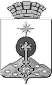 АДМИНИСТРАЦИЯ СЕВЕРОУРАЛЬСКОГО ГОРОДСКОГО ОКРУГАПОСТАНОВЛЕНИЕ№Адрес объектаКадастровый номерТип объекта недвижимостиплощадь кв.м.123451Российская Федерация, Свердловская область, Североуральский городской округ, город Североуральск, улица Толстого, 3966:60:0904026:138Земельный участок16222Российская Федерация, Свердловская область, Североуральский городской округ, город Североуральск, улица Толстого, 4266:60:0904026:90Земельный участок14733Российская Федерация, Свердловская область, Североуральский городской округ, город Североуральск, улица Толстого, 4466:60:0904026:153Земельный участок13004Российская Федерация, Свердловская область, Североуральский городской округ, город Североуральск, улица Толстого, 4066:60:0904026:119Земельный участок15455Российская Федерация, Свердловская область, Североуральский городской округ, город Североуральск, улица Толстого, 3366:60:0904026:134Земельный участок15546Российская Федерация, Свердловская область, Североуральский городской округ, город Североуральск, улица Толстого, 3266:60:0904026:135Земельный участок13267Российская Федерация, Свердловская область, Североуральский городской округ, город Североуральск, улица Толстого, 3566:60:0904026:136Земельный участок17458Российская Федерация, Свердловская область, Североуральский городской округ, город Североуральск, улица Толстого, 4666:60:0904026:137Земельный участок13229Российская Федерация, Свердловская область, Североуральский городской округ, город Североуральск, улица Толстого, 3866:60:0904026:4Земельный участок138010Российская Федерация, Свердловская область, Североуральский городской округ, город Североуральск, улица Толстого, 2566:60:0904026:7Земельный участок131211Российская Федерация, Свердловская область, Североуральский городской округ, город Североуральск, улица Толстого, 3266:60:0904026:148Земельный участок194912Российская Федерация, Свердловская область, Североуральский городской округ, город Североуральск, улица Толстого, 3466:60:0904026:149Земельный участок158413Российская Федерация, Свердловская область, Североуральский городской округ, город Североуральск, улица Толстого, 3666:60:0904026:150Земельный участок253414Российская Федерация, Свердловская область, Североуральский городской округ, город Североуральск, улица Толстого,2966:60:0904026:16Земельный участок111615Российская Федерация, Свердловская область, Североуральский городской округ, город Североуральск, улица Толстого,30а66:60:0904026:118Земельный участок60016Российская Федерация, Свердловская область, Североуральский городской округ, город Североуральск, улица Толстого,2766:60:0904026:132Земельный участок153717Российская Федерация, Свердловская область, Североуральский городской округ, город Североуральск, улица Толстого,2466:60:0904026:133Земельный участок110318Российская Федерация, Свердловская область, Североуральский городской округ, город Североуральск, улица Толстого,3866:60:0904026:55Земельный участок200919Российская Федерация, Свердловская область, Североуральский городской округ, город Североуральск, улица Источная, 1266:60:0904026:180Земельный участок23720Российская Федерация, Свердловская область, Североуральский городской округ, город Североуральск, улица Источная, 166:60:0904026:125Земельный участок137821Российская Федерация, Свердловская область, Североуральский городской округ, город Североуральск, улица Источная, 1466:60:0904026:193Земельный участок47622Российская Федерация, Свердловская область, Североуральский городской округ, город Североуральск, улица Источная, 5066:60:0904026:194Земельный участок47623Российская Федерация, Свердловская область, Североуральский городской округ, город Североуральск, улица Источная, 4366:60:0904026:195Земельный участок19524Российская Федерация, Свердловская область, Североуральский городской округ, город Североуральск, улица Источная, 15а66:60:0904026:199Земельный участок8225Российская Федерация, Свердловская область, Североуральский городской округ, город Североуральск, улица Толстого, 1666:60:0904026:22Земельный участок173226Российская Федерация, Свердловская область, Североуральский городской округ, город Североуральск, улица Толстого, 1266:60:0904026:143Земельный участок141327Российская Федерация, Свердловская область, Североуральский городской округ, город Североуральск, улица Толстого, 1466:60:0904026:144Земельный участок129628Российская Федерация, Свердловская область, Североуральский городской округ, город Североуральск, улица Источная 1766:60:0904026:104Земельный участок150029Российская Федерация, Свердловская область, Североуральский городской округ, город Североуральск, улица Источная 1366:60:0904026:182Земельный участок34830Российская Федерация, Свердловская область, Североуральский городской округ, город Североуральск, улица Источная, 3666:60:0904026:183Земельный участок29331Российская Федерация, Свердловская область, Североуральский городской округ, город Североуральск, улица Источная, 3666:60:0904026:184Земельный участок89932Российская Федерация, Свердловская область, Североуральский городской округ, город Североуральск, улица Источная, 966:60:0904026:185Земельный участок45833Российская Федерация, Свердловская область, Североуральский городской округ, город Североуральск, улица Источная, 5166:60:0904026:187Земельный участок20034Российская Федерация, Свердловская область, Североуральский городской округ, город Североуральск, улица Толстого, 1866:60:0904026:114Земельный участок196735Российская Федерация, Свердловская область, Североуральский городской округ, город Североуральск, улица Толстого, 3966:60:0904026:190Земельный участок136836Российская Федерация, Свердловская область, Североуральский городской округ, город Североуральск, улица Источная, 766:60:0904026:191Земельный участок15937Российская Федерация, Свердловская область, Североуральский городской округ, город Североуральск, улица Источная,4а66:60:0904026:197Земельный участок21538Российская Федерация, Свердловская область, Североуральский городской округ, город Североуральск, улица Источная,966:60:0904026:13Земельный участок111839Российская Федерация, Свердловская область, Североуральский городской округ, город Североуральск, улица Источная,1166:60:0904026:179Земельный участок147140Российская Федерация, Свердловская область, Североуральский городской округ, город Североуральск, улица Источная,266:60:0904026:102Земельный участок106541Российская Федерация, Свердловская область, Североуральский городской округ, город Североуральск, улица Источная,5а66:60:0904026:103Земельный участок133342Российская Федерация, Свердловская область, Североуральский городской округ, город Североуральск, улица Источная,366:60:0904026:126Земельный участок120043Российская Федерация, Свердловская область, Североуральский городской округ, город Североуральск, улица Источная,766:60:0904026:127Земельный участок129044Российская Федерация, Свердловская область, Североуральский городской округ, город Североуральск, улица Толстого, 28-266:60:0904026:204Земельный участок146645Российская Федерация, Свердловская область, Североуральский городской округ, город Североуральск, улица Толстого, 26-266:60:0904026:6Земельный участок90546Российская Федерация, Свердловская область, Североуральский городской округ, город Североуральск, улица Толстого, 2666:60:0904026:8Земельный участок99247Российская Федерация, Свердловская область, Североуральский городской округ, город Североуральск, улица Толстого, 1366:60:0904026:87Земельный участок144848Российская Федерация, Свердловская область, Североуральский городской округ, город Североуральск, улица Толстого, 3066:60:0904026:9Земельный участок55249Российская Федерация, Свердловская область, Североуральский городской округ, город Североуральск, улица Толстого, 28-166:60:0904026:147Земельный участок173650Российская Федерация, Свердловская область, Североуральский городской округ, город Североуральск, улица Шевченко, 266:60:0904026:154Земельный участок62351Российская Федерация, Свердловская область, Североуральский городской округ, город Североуральск, улица Шевченко, 466:60:0904026:155Земельный участок64752Российская Федерация, Свердловская область, Североуральский городской округ, город Североуральск, улица Шевченко, 866:60:0904026:156Земельный участок61753Российская Федерация, Свердловская область, Североуральский городской округ, город Североуральск, улица Шевченко, 666:60:0904026:23Земельный участок72854Российская Федерация, Свердловская область, Североуральский городской округ, город Североуральск, улица Толстого, 2466:60:0904026:25Земельный участок93855Российская Федерация, Свердловская область, Североуральский городской округ, город Североуральск, улица Толстого, 1966:60:0904026:11Земельный участок123056Российская Федерация, Свердловская область, Североуральский городской округ, город Североуральск, улица Толстого, 26-166:60:0904026:19Земельный участок90857Российская Федерация, Свердловская область, Североуральский городской округ, город Североуральск, улица Толстого, 2166:60:0904026:116Земельный участок98658Российская Федерация, Свердловская область, Североуральский городской округ, город Североуральск, улица Толстого, 1766:60:0904026:131Земельный участок163959Российская Федерация, Свердловская область, Североуральский городской округ, город Североуральск, улица Толстого, 1566:60:0904026:5Земельный участок87960Российская Федерация, Свердловская область, Североуральский городской округ, город Североуральск, улица Толстого,20а66:60:0904026:145Земельный участок51461Российская Федерация, Свердловская область, Североуральский городской округ, город Североуральск, улица Толстого,2066:60:0904026:146Земельный участок109962Российская Федерация, Свердловская область, Североуральский городской округ, город Североуральск, улица Зои Космодемьянской, 1а66:60:0904026:382Земельный участок150063Российская Федерация, Свердловская область, Североуральский городской округ, город Североуральск, улица Толстого, 766:60:0904026:128Земельный участок131264Российская Федерация, Свердловская область, Североуральский городской округ, город Североуральск, улица Толстого, 9-266:60:0904026:129Земельный участок140165Российская Федерация, Свердловская область, Североуральский городской округ, город Североуральск, улица Толстого,1166:60:0904026:130Земельный участок165266Российская Федерация, Свердловская область, Североуральский городской округ, город Североуральск, улица Калинина, 266:60:0904026:174Земельный участок130667Российская Федерация, Свердловская область, Североуральский городской округ, город Североуральск, улица Зои Космодемьянской, 266:60:0904026:229Земельный участок149668Российская Федерация, Свердловская область, Североуральский городской округ, город Североуральск, улица Толстого, 1066:60:0904026:142Земельный участок90069Российская Федерация, Свердловская область, Североуральский городской округ, город Североуральск, улица Толстого, 1а66:60:0904026:108Земельный участок150070Российская Федерация, Свердловская область, Североуральский городской округ, город Североуральск, улица Толстого, 8г66:60:0904026:111Земельный участок60071Российская Федерация, Свердловская область, Североуральский городской округ, город Североуральск, улица Калинина, 1а66:60:0904026:113Земельный участок150072Российская Федерация, Свердловская область, Североуральский городской округ, город Североуральск, улица Толстого, 8а66:60:0904026:390Земельный участок30073Российская Федерация, Свердловская область, Североуральский городской округ, город Североуральск, улица Зои Космодемьянской, 366:60:0904026:175Земельный участок106074Российская Федерация, Свердловская область, Североуральский городской округ, город Североуральск, улица Толстого, 8а66:60:0904026:17Земельный участок159675Российская Федерация, Свердловская область, Североуральский городской округ, город Североуральск, улица Толстого, 10а66:60:0904026:112Земельный участок130076Российская Федерация, Свердловская область, Североуральский городской округ, город Североуральск, улица Толстого, 666:60:0904026:140Земельный участок167777Российская Федерация, Свердловская область, Североуральский городской округ, город Североуральск, улица Толстого, 866:60:0904026:141Земельный участок111878Российская Федерация, Свердловская область, Североуральский городской округ, город Североуральск, улица Толстого, 266:60:0904026:109Земельный участок113379Российская Федерация, Свердловская область, Североуральский городской округ, город Североуральск, улица Толстого, 6а66:60:0904026:110Земельный участок151480Российская Федерация, Свердловская область, Североуральский городской округ, город Североуральск, улица Толстого, 4666:60:0904026:124Земельный участок191781Российская Федерация, Свердловская область, Североуральский городской округ, город Североуральск, улица Калинина,266:60:0904026:139Земельный участок188382Российская Федерация, Свердловская область, Североуральский городской округ, город Североуральск, улица Зои Космодемьянской, 2б66:60:0904026:223Земельный участок150083Российская Федерация, Свердловская область, Североуральский городской округ, город Североуральск, улица Зои Космодемьянской, 2а66:60:0904026:224Земельный участок153984Российская Федерация, Свердловская область, Североуральский городской округ, город Североуральск, улица Зои Космодемьянской, 266:60:0904026:225Земельный участок153385Российская Федерация, Свердловская область, Североуральский городской округ, город Североуральск, улица Щорса, 2166:60:0904026:105Земельный участок150086Российская Федерация, Свердловская область, Североуральский городской округ, город Североуральск, улица Шевченко, 166:60:0904026:106Земельный участок141287Российская Федерация, Свердловская область, Североуральский городской округ, город Североуральск, улица Щорса, 2466:60:0904026:161Земельный участок150488Российская Федерация, Свердловская область, Североуральский городской округ, город Североуральск, улица Щорса, 2766:60:0904026:107Земельный участок150089Российская Федерация, Свердловская область, Североуральский городской округ, город Североуральск, улица Шевченко, 366:60:0904026:162Земельный участок143090Российская Федерация, Свердловская область, Североуральский городской округ, город Североуральск, улица Шевченко, 566:60:0904026:163Земельный участок178991Российская Федерация, Свердловская область, Североуральский городской округ, город Североуральск, улица Шевченко, 766:60:0904026:164Земельный участок167092Российская Федерация, Свердловская область, Североуральский городской округ, город Североуральск, улица Шевченко, 966:60:0904026:165Земельный участок120093Российская Федерация, Свердловская область, Североуральский городской округ, город Североуральск, улица Шевченко, 1166:60:0904026:166Земельный участок154894Российская Федерация, Свердловская область, Североуральский городской округ, город Североуральск, улица Шевченко, 1066:60:0904026:157Земельный участок67595Российская Федерация, Свердловская область, Североуральский городской округ, город Североуральск, улица Шевченко, 1266:60:0904026:158Земельный участок76096Российская Федерация, Свердловская область, Североуральский городской округ, город Североуральск, улица Шевченко, 1466:60:0904026:159Земельный участок75897Российская Федерация, Свердловская область, Североуральский городской округ, город Североуральск, улица Шевченко, 1966:60:0904026:120Земельный участок192898Российская Федерация, Свердловская область, Североуральский городской округ, город Североуральск, улица Шевченко, 1366:60:0904026:167Земельный участок147699Российская Федерация, Свердловская область, Североуральский городской округ, город Североуральск, улица Шевченко, 15а66:60:0904026:168Земельный участок880100Российская Федерация, Свердловская область, Североуральский городской округ, город Североуральск, улица Шевченко, 1566:60:0904026:169Земельный участок1474101Российская Федерация, Свердловская область, Североуральский городской округ, город Североуральск, улица Шевченко, 1766:60:0904026:170Земельный участок1265102Российская Федерация, Свердловская область, Североуральский городской округ, город Североуральск, улица Шевченко, 17а66:60:0904026:171Земельный участок765103Российская Федерация, Свердловская область, Североуральский городской округ, город Североуральск, улица Шевченко, 2166:60:0904026:172Земельный участок1438104Российская Федерация, Свердловская область, Североуральский городской округ, город Североуральск, улица Шевченко, 2466:60:0904026:117Земельный участок1876105Российская Федерация, Свердловская область, Североуральский городской округ, город Североуральск, улица Шевченко, 1666:60:0904026:121Земельный участок1317106Российская Федерация, Свердловская область, Североуральский городской округ, город Североуральск, улица Шевченко, 1666:60:0904026:160Земельный участок864107Российская Федерация, Свердловская область, Североуральский городской округ, город Североуральск, улица Шевченко, 2366:60:0904026:173Земельный участок1127108Российская Федерация, Свердловская область, Североуральский городской округ, город Североуральск, улица Шевченко, 1866:60:0904026:18Земельный участок784109Российская Федерация, Свердловская область, Североуральский городской округ, город Североуральск, улица Калинина, 566:60:0904027:121Земельный участок1249110Российская Федерация, Свердловская область, Североуральский городской округ, город Североуральск, улица Куйбышева, 3966:60:0904027:110Земельный участок927111Российская Федерация, Свердловская область, Североуральский городской округ, город Североуральск, улица Куйбышева, 3066:60:0904027:93Земельный участок1060112Российская Федерация, Свердловская область, Североуральский городской округ, город Североуральск, улица Куйбышева, 3766:60:0904027:109Земельный участок1396113Российская Федерация, Свердловская область, Североуральский городской округ, город Североуральск, улица Гоголя, 4566:60:0904027:120Земельный участок695114Российская Федерация, Свердловская область, Североуральский городской округ, город Североуральск, улица Куйбышева, 3566:60:0904027:66Земельный участок1494115Российская Федерация, Свердловская область, Североуральский городской округ, город Североуральск, улица Гоголя, 2666:60:0904027:148Земельный участок236116Российская Федерация, Свердловская область, Североуральский городской округ, город Североуральск, улица Гоголя, 4166:60:0904027:1Земельный участок1624117Российская Федерация, Свердловская область, Североуральский городской округ, город Североуральск, улица Куйбышева, 2766:60:0904027:104Земельный участок1220118Российская Федерация, Свердловская область, Североуральский городской округ, город Североуральск, улица Куйбышева, 2966:60:0904027:105Земельный участок1200119Российская Федерация, Свердловская область, Североуральский городской округ, город Североуральск, улица Куйбышева, 31а66:60:0904027:106Земельный участок1502120Российская Федерация, Свердловская область, Североуральский городской округ, город Североуральск, улица Куйбышева, 3366:60:0904027:107Земельный участок1248121Российская Федерация, Свердловская область, Североуральский городской округ, город Североуральск, улица Куйбышева, 16а66:60:0904027:21Земельный участок1265122Российская Федерация, Свердловская область, Североуральский городской округ, город Североуральск, улица Куйбышева, 31а66:60:0904027:5Земельный участок1562123Российская Федерация, Свердловская область, Североуральский городской округ, город Североуральск, улица Гоголя, 2666:60:0904027:26Земельный участок837124Российская Федерация, Свердловская область, Североуральский городской округ, город Североуральск, улица Куйбышева, 2066:60:0904027:53Земельный участок600125Российская Федерация, Свердловская область, Североуральский городской округ, город Североуральск, улица Гоголя, 2866:60:0904027:30Земельный участок802126Российская Федерация, Свердловская область, Североуральский городской округ, город Североуральск, улица Гоголя, 2466:60:0904027:117Земельный участок1518127Российская Федерация, Свердловская область, Североуральский городской округ, город Североуральск, улица Гоголя, 4366:60:0904027:119Земельный участок692128Российская Федерация, Свердловская область, Североуральский городской округ, город Североуральск, улица Куйбышева, 2266:60:0904027:89Земельный участок1257129Российская Федерация, Свердловская область, Североуральский городской округ, город Североуральск, улица Куйбышева, 1866:60:0904027:9Земельный участок1067130Российская Федерация, Свердловская область, Североуральский городской округ, город Североуральск, улица Куйбышева, 2466:60:0904027:90Земельный участок1210131Российская Федерация, Свердловская область, Североуральский городской округ, город Североуральск, улица Щорса, 466:60:0904027:91Земельный участок1003132Российская Федерация, Свердловская область, Североуральский городской округ, город Североуральск, улица Куйбышева, 2766:60:0904027:151Земельный участок1446133Российская Федерация, Свердловская область, Североуральский городской округ, город Североуральск, улица Куйбышева, 2366:60:0904027:101Земельный участок780134Российская Федерация, Свердловская область, Североуральский городской округ, город Североуральск, улица Щорса, 166:60:0904027:43Земельный участок935135Российская Федерация, Свердловская область, Североуральский городской округ, город Североуральск, улица Щорса, 366:60:0904027:44Земельный участок1756136Российская Федерация, Свердловская область, Североуральский городской округ, город Североуральск, улица Щорса, 1066:60:0904027:48Земельный участок1500137Российская Федерация, Свердловская область, Североуральский городской округ, город Североуральск, улица Куйбышева, 1266:60:0904027:51Земельный участок600138Российская Федерация, Свердловская область, Североуральский городской округ, город Североуральск, улица Куйбышева, 1466:60:0904027:52Земельный участок1137139Российская Федерация, Свердловская область, Североуральский городской округ, город Североуральск, улица Щорса, 266:60:0904027:72Земельный участок1 526140Российская Федерация, Свердловская область, Североуральский городской округ, город Североуральск, улица Щорса, 366:60:0904027:73Земельный участок1756141Российская Федерация, Свердловская область, Североуральский городской округ, город Североуральск, улица Щорса, 866:60:0904027:74Земельный участок600142Российская Федерация, Свердловская область, Североуральский городской округ, город Североуральск, улица Куйбышева, 1066:60:0904027:86Земельный участок1711143Российская Федерация, Свердловская область, Североуральский городской округ, город Североуральск, улица Куйбышева, 12а66:60:0904027:87Земельный участок853144Российская Федерация, Свердловская область, Североуральский городской округ, город Североуральск, улица Куйбышева, 16а66:60:0904027:88Земельный участок1555145Российская Федерация, Свердловская область, Североуральский городской округ, город Североуральск, улица Куйбышева, 2566:60:0904027:103Земельный участок1463146Российская Федерация, Свердловская область, Североуральский городской округ, город Североуральск, улица Куйбышева, 1966:60:0904027:100Земельный участок1401147Российская Федерация, Свердловская область, Североуральский городской округ, город Североуральск, улица Куйбышева, 1166:60:0904027:102Земельный участок824148Российская Федерация, Свердловская область, Североуральский городской округ, город Североуральск, улица Куйбышева, 23а66:60:0904027:97Земельный участок1479149Российская Федерация, Свердловская область, Североуральский городской округ, город Североуральск, улица Гоголя,1266:60:0904027:40Земельный участок1310150Российская Федерация, Свердловская область, Североуральский городской округ, город Североуральск, улица Гоголя,1966:60:0904027:2Земельный участок1804151Российская Федерация, Свердловская область, Североуральский городской округ, город Североуральск, улица Куйбышева, 866:60:0904027:20Земельный участок1264152Российская Федерация, Свердловская область, Североуральский городской округ, город Североуральск, улица Гоголя, 1666:60:0904027:24Земельный участок1331153Российская Федерация, Свердловская область, Североуральский городской округ, город Североуральск, улица Гоголя, 2266:60:0904027:25Земельный участок1245154Российская Федерация, Свердловская область, Североуральский городской округ, город Североуральск, улица Куйбышева, 1366:60:0904027:55Земельный участок1393155Российская Федерация, Свердловская область, Североуральский городской округ, город Североуральск, улица Куйбышева, 2166:60:0904027:56Земельный участок600156Российская Федерация, Свердловская область, Североуральский городской округ, город Североуральск, улица Гоголя,1466:60:0904027:115Земельный участок1712157Российская Федерация, Свердловская область, Североуральский городской округ, город Североуральск, улица Гоголя,2066:60:0904027:116Земельный участок1039158Российская Федерация, Свердловская область, Североуральский городской округ, город Североуральск, улица Гоголя,3966:60:0904027:118Земельный участок1480159Российская Федерация, Свердловская область, Североуральский городской округ, город Североуральск, улица Гоголя,3766:60:0904027:57Земельный участок600160Российская Федерация, Свердловская область, Североуральский городской округ, город Североуральск, улица Гоголя,1066:60:0904027:114Земельный участок1338161Российская Федерация, Свердловская область, Североуральский городской округ, город Североуральск, улица Калинина, 31-166:60:0904027:140Земельный участок1248162Российская Федерация, Свердловская область, Североуральский городской округ, город Североуральск, улица Гоголя, 466:60:0904027:111Земельный участок1130163Российская Федерация, Свердловская область, Североуральский городской округ, город Североуральск, улица Гоголя, 666:60:0904027:112Земельный участок1770164Российская Федерация, Свердловская область, Североуральский городской округ, город Североуральск, улица Калинина, 31а66:60:0904027:4Земельный участок1595165Российская Федерация, Свердловская область, Североуральский городской округ, город Североуральск, улица Куйбышева, 966:60:0904027:22Земельный участок1660166Российская Федерация, Свердловская область, Североуральский городской округ, город Североуральск, улица Гоголя, 266:60:0904027:23Земельный участок863167Российская Федерация, Свердловская область, Североуральский городской округ, город Североуральск, улица Куйбышева, 566:60:0904027:54Земельный участок1170168Российская Федерация, Свердловская область, Североуральский городской округ, город Североуральск, улица Гогля, 866:60:0904027:113Земельный участок1966169Российская Федерация, Свердловская область, Североуральский городской округ, город Североуральск, улица Калинина, 2766:60:0904027:129Земельный участок1027170Российская Федерация, Свердловская область, Североуральский городской округ, город Североуральск, улица Калинина, 2966:60:0904027:130Земельный участок1387171Российская Федерация, Свердловская область, Североуральский городской округ, город Североуральск, улица Куйбышева, 266:60:0904027:83Земельный участок1129172Российская Федерация, Свердловская область, Североуральский городской округ, город Североуральск, улица Куйбышева, 166:60:0904027:94Земельный участок804173Российская Федерация, Свердловская область, Североуральский городской округ, город Североуральск, улица Куйбышева, 366:60:0904027:95Земельный участок950174Российская Федерация, Свердловская область, Североуральский городской округ, город Североуральск, улица Куйбышева, 766:60:0904027:96Земельный участок1281175Российская Федерация, Свердловская область, Североуральский городской округ, город Североуральск, улица Зои Космодемьянской, 19а66:60:0904027:36Земельный участок840176Российская Федерация, Свердловская область, Североуральский городской округ, город Североуральск, улица Калинина,2166:60:0904027:128Земельный участок1221177Российская Федерация, Свердловская область, Североуральский городской округ, город Североуральск, улица Калинина,2366:60:0904027:8Земельный участок1011178Российская Федерация, Свердловская область, Североуральский городской округ, город Североуральск, улица Зои Космодемьянской, 1566:60:0904027:134Земельный участок879179Российская Федерация, Свердловская область, Североуральский городской округ, город Североуральск, улица Зои Космодемьянской, 1766:60:0904027:135Земельный участок1303180Российская Федерация, Свердловская область, Североуральский городской округ, город Североуральск, улица Зои Космодемьянской, 19а66:60:0904027:136Земельный участок1301181Российская Федерация, Свердловская область, Североуральский городской округ, город Североуральск, улица Зои Космодемьянской, 13а66:60:0904027:152Земельный участок24182Российская Федерация, Свердловская область, Североуральский городской округ, город Североуральск, улица Калинина, 766:60:0904027:38Земельный участок760183Российская Федерация, Свердловская область, Североуральский городской округ, город Североуральск, улица Зои Космодемьянской, 13а66:60:0904027:122Земельный участок1392184Российская Федерация, Свердловская область, Североуральский городской округ, город Североуральск, улица Калинина, 966:60:0904027:123Земельный участок1322185Российская Федерация, Свердловская область, Североуральский городской округ, город Североуральск, улица Калинина, 1366:60:0904027:124Земельный участок1098186Российская Федерация, Свердловская область, Североуральский городской округ, город Североуральск, улица Калинина, 1566:60:0904027:125Земельный участок1439187Российская Федерация, Свердловская область, Североуральский городской округ, город Североуральск, улица Калинина, 1766:60:0904027:126Земельный участок1845188Российская Федерация, Свердловская область, Североуральский городской округ, город Североуральск, улица Калинина, 1966:60:0904027:127Земельный участок1170189Российская Федерация, Свердловская область, Североуральский городской округ, город Североуральск, улица Зои Космодемьянской,1366:60:0904027:133Земельный участок1091190Российская Федерация, Свердловская область, Североуральский городской округ, город Североуральск, улица Зои Космодемьянской,9-166:60:0904027:67Земельный участок1017191Российская Федерация, Свердловская область, Североуральский городской округ, город Североуральск, улица Куйбышева, 4а66:60:0904027:14Земельный участок673192Российская Федерация, Свердловская область, Североуральский городской округ, город Североуральск, улица Зои Космодемьянской,2166:60:0904027:153Земельный участок1140193Российская Федерация, Свердловская область, Североуральский городской округ, город Североуральск, улица Зои Космодемьянской,2066:60:0904027:41Земельный участок1870194Российская Федерация, Свердловская область, Североуральский городской округ, город Североуральск, улица Зои Космодемьянской,1866:60:0904027:64Земельный участок1430195Российская Федерация, Свердловская область, Североуральский городской округ, город Североуральск, улица Куйбышева,666:60:0904027:65Земельный участок989196Российская Федерация, Свердловская область, Североуральский городской округ, город Североуральск, улица Гаражная, 1766:60:0904027:80Земельный участок1306197Российская Федерация, Свердловская область, Североуральский городской округ, город Североуральск, улица Гаражная, 1966:60:0904027:81Земельный участок1522198Российская Федерация, Свердловская область, Североуральский городской округ, город Североуральск, улица Гаражная, 1666:60:0904027:82Земельный участок839199Российская Федерация, Свердловская область, Североуральский городской округ, город Североуральск, улица Куйбышева, 4а66:60:0904027:84Земельный участок1270200Российская Федерация, Свердловская область, Североуральский городской округ, город Североуральск, улица Гаражная, 1666:60:0904027:393Земельный участок1500201Российская Федерация, Свердловская область, Североуральский городской округ, город Североуральск, улица Зои Космодемьянской, 16а66:60:0904027:15Земельный участок1217202Российская Федерация, Свердловская область, Североуральский городской округ, город Североуральск, улица Гаражная,966:60:0904027:141Земельный участок1230203Российская Федерация, Свердловская область, Североуральский городской округ, город Североуральск, улица Гаражная,1566:60:0904027:11Земельный участок1295204Российская Федерация, Свердловская область, Североуральский городской округ, город Североуральск, улица Зои Космодемьянской, 1666:60:0904027:37Земельный участок1125205Российская Федерация, Свердловская область, Североуральский городской округ, город Североуральск, улица Гаражная, 766:60:0904027:6Земельный участок5036206Российская Федерация, Свердловская область, Североуральский городской округ, город Североуральск, улица Щорса, 566:60:0904027:68Земельный участок1253207Российская Федерация, Свердловская область, Североуральский городской округ, город Североуральск, улица Щорса, 966:60:0904027:69Земельный участок787208Российская Федерация, Свердловская область, Североуральский городской округ, город Североуральск, улица Гаражная, 1366:60:0904027:7Земельный участок4120209Российская Федерация, Свердловская область, Североуральский городской округ, город Североуральск, улица Гаражная, 1166:60:0904027:79Земельный участок1620210Российская Федерация, Свердловская область, Североуральский городской округ, город Североуральск, улица Зои Космодемьянской, 466:60:0904027:137Земельный участок1026211Российская Федерация, Свердловская область, Североуральский городской округ, город Североуральск, улица Зои Космодемьянской, 1066:60:0904027:138Земельный участок1022212Российская Федерация, Свердловская область, Североуральский городской округ, город Североуральск, улица Калинина, 5а66:60:0904027:29Земельный участок1106213Российская Федерация, Свердловская область, Североуральский городской округ, город Североуральск, улица Зои Космодемьянской, 666:60:0904027:12Земельный участок1285214Российская Федерация, Свердловская область, Североуральский городской округ, город Североуральск, улица Зои Космодемьянской, 566:60:0904027:58Земельный участок819215Российская Федерация, Свердловская область, Североуральский городской округ, город Североуральск, улица Зои Космодемьянской, 766:60:0904027:59Земельный участок740216Российская Федерация, Свердловская область, Североуральский городской округ, город Североуральск, улица Зои Космодемьянской, 7а66:60:0904027:60Земельный участок836217Российская Федерация, Свердловская область, Североуральский городской округ, город Североуральск, улица Зои Космодемьянской, 866:60:0904027:61Земельный участок1188218Российская Федерация, Свердловская область, Североуральский городской округ, город Североуральск, улица Зои Космодемьянской, 1266:60:0904027:62Земельный участок766219Российская Федерация, Свердловская область, Североуральский городской округ, город Североуральск, улица Зои Космодемьянской, 1466:60:0904027:63Земельный участок1200220Российская Федерация, Свердловская область, Североуральский городской округ, город Североуральск, улица Гаражная, 566:60:0904027:77Земельный участок1525221Российская Федерация, Свердловская область, Североуральский городской округ, город Североуральск, улица Гаражная, 366:60:0904027:16Земельный участок1192222Российская Федерация, Свердловская область, Североуральский городской округ, город Североуральск, улица Щорса, 1566:60:0904027:42Земельный участок1819223Российская Федерация, Свердловская область, Североуральский городской округ, город Североуральск, улица Щорса, 1966:60:0904027:47Земельный участок784224Российская Федерация, Свердловская область, Североуральский городской округ, город Североуральск, улица Щорса, 2266:60:0904027:71Земельный участок1322225Российская Федерация, Свердловская область, Североуральский городской округ, город Североуральск, улица Щорса, 1866:60:0904027:50Земельный участок1294226Российская Федерация, Свердловская область, Североуральский городской округ, город Североуральск, улица Щорса, 2466:60:0904027:19Земельный участок2064227Российская Федерация, Свердловская область, Североуральский городской округ, город Североуральск, улица Щорса, 18/166:60:0904027:49Земельный участок1158228Российская Федерация, Свердловская область, Североуральский городской округ, город Североуральск, улица Щорса, 18/266:60:0904027:27Земельный участок1492229Российская Федерация, Свердловская область, Североуральский городской округ, город Североуральск, улица Щорса, 2066:60:0904027:76Земельный участок1778230Российская Федерация, Свердловская область, Североуральский городской округ, город Североуральск, улица Щорса, 1266:60:0904027:17Земельный участок1500231Российская Федерация, Свердловская область, Североуральский городской округ, город Североуральск, улица Щорса, 12а66:60:0904027:18Земельный участок1500232Российская Федерация, Свердловская область, Североуральский городской округ, город Североуральск, улица Щорса, 1466:60:0904027:28Земельный участок1180233Российская Федерация, Свердловская область, Североуральский городской округ, город Североуральск, улица Щорса,16-166:60:0904027:366Земельный участок1341234Российская Федерация, Свердловская область, Североуральский городской округ, город Североуральск, улица Щорса,1166:60:0904027:70Земельный участок660235Российская Федерация, Свердловская область, Североуральский городской округ, город Североуральск, улица Щорса,10а66:60:0904027:75Земельный участок2227236Российская Федерация, Свердловская область, Североуральский городской округ, город Североуральск, улица Щорса,1366:60:0904027:392Земельный участок904237Российская Федерация, Свердловская область, Североуральский городской округ, город Североуральск, улица Куйбышева, 2866:60:0904027:92Земельный участок1155238Российская Федерация, Свердловская область, Североуральский городской округ, город Североуральск, улица Гоголя, 2766:60:0904028:104Земельный участок1417239Российская Федерация, Свердловская область, Североуральский городской округ, город Североуральск, улица Гоголя, 2366:60:0904028:112Земельный участок1500240Российская Федерация, Свердловская область, Североуральский городской округ, город Североуральск, улица Гоголя, 2566:60:0904028:123Земельный участок743241Российская Федерация, Свердловская область, Североуральский городской округ, город Североуральск, улица Гоголя, 2166:60:0904028:98Земельный участок1476242Российская Федерация, Свердловская область, Североуральский городской округ, город Североуральск, улица Гоголя, 1966:60:0904028:111Земельный участок1476243Российская Федерация, Свердловская область, Североуральский городской округ, город Североуральск, улица Гоголя, 3166:60:0904028:124Земельный участок1016244Российская Федерация, Свердловская область, Североуральский городской округ, город Североуральск, улица Гоголя, 2966:60:0904028:59Земельный участок783245Российская Федерация, Свердловская область, Североуральский городской округ, город Североуральск, улица Гоголя, 3366:60:0904028:103Земельный участок830246Российская Федерация, Свердловская область, Североуральский городской округ, город Североуральск, улица Гоголя, 15а66:60:0904028:110Земельный участок1500247Российская Федерация, Свердловская область, Североуральский городской округ, город Североуральск, улица Гоголя, 3566:60:0904028:113Земельный участок1424248Российская Федерация, Свердловская область, Североуральский городской округ, город Североуральск, улица Гоголя, 15а66:60:0904028:121Земельный участок1221249Российская Федерация, Свердловская область, Североуральский городской округ, город Североуральск, улица Гоголя, 1766:60:0904028:122Земельный участок1517250Российская Федерация, Свердловская область, Североуральский городской округ, город Североуральск, улица Гоголя, 566:60:0904028:58Земельный участок778251Российская Федерация, Свердловская область, Североуральский городской округ, город Североуральск, улица Гоголя, 766:60:0904028:108Земельный участок1370252Российская Федерация, Свердловская область, Североуральский городской округ, город Североуральск, улица Гоголя, 13а66:60:0904028:109Земельный участок1500253Российская Федерация, Свердловская область, Североуральский городской округ, город Североуральск, улица Гоголя, 966:60:0904028:118Земельный участок1095254Российская Федерация, Свердловская область, Североуральский городской округ, город Североуральск, улица Гоголя, 1166:60:0904028:119Земельный участок1233255Российская Федерация, Свердловская область, Североуральский городской округ, город Североуральск, улица Гоголя, 13а66:60:0904028:120Земельный участок1057256Российская Федерация, Свердловская область, Североуральский городской округ, город Североуральск, улица Гоголя, 166:60:0904028:107Земельный участок1295257Российская Федерация, Свердловская область, Североуральский городской округ, город Североуральск, улица Калинина, 1866:60:0904028:114Земельный участок1812258Российская Федерация, Свердловская область, Североуральский городской округ, город Североуральск, улица Набережная, 1166:60:0904023:22Земельный участок1495259Российская Федерация, Свердловская область, Североуральский городской округ, город Североуральск, улица Набережная, 766:60:0904023:100Земельный участок1272260Российская Федерация, Свердловская область, Североуральский городской округ, город Североуральск, улица Набережная, 966:60:0904023:101Земельный участок1431261Российская Федерация, Свердловская область, Североуральский городской округ, город Североуральск, улица Набережная, 1266:60:0904023:93Земельный участок1415262Российская Федерация, Свердловская область, Североуральский городской округ, город Североуральск, улица Советская, 2166:60:0904023:122Земельный участок1734263Российская Федерация, Свердловская область, Североуральский городской округ, город Североуральск, улица Советская, 2666:60:0904023:23Земельный участок1521264Российская Федерация, Свердловская область, Североуральский городской округ, город Североуральск, улица Набережная, 1766:60:0904023:104Земельный участок965265Российская Федерация, Свердловская область, Североуральский городской округ, город Североуральск, улица Советская, П-3066:60:0904023:109Земельный участок100266Российская Федерация, Свердловская область, Североуральский городской округ, город Североуральск, улица Свердлова, 13166:60:0904023:54Земельный участок1321267Российская Федерация, Свердловская область, Североуральский городской округ, город Североуральск, улица Советская, 2566:60:0904023:77Земельный участок1130268Российская Федерация, Свердловская область, Североуральский городской округ, город Североуральск, улица Советская, 2766:60:0904023:78Земельный участок984269Российская Федерация, Свердловская область, Североуральский городской округ, город Североуральск, улица Советская, 2966:60:0904023:79Земельный участок1083270Российская Федерация, Свердловская область, Североуральский городской округ, город Североуральск, улица Советская, 31а66:60:0904023:80Земельный участок1390271Российская Федерация, Свердловская область, Североуральский городской округ, город Североуральск, улица Советская,22а66:60:0904023:88Земельный участок547272Российская Федерация, Свердловская область, Североуральский городской округ, город Североуральск, улица Советская,2866:60:0904023:89Земельный участок1059273Российская Федерация, Свердловская область, Североуральский городской округ, город Североуральск, улица Набережная, 1366:60:0904023:102Земельный участок1343274Российская Федерация, Свердловская область, Североуральский городской округ, город Североуральск, улица Набережная, 1566:60:0904023:103Земельный участок1579275Российская Федерация, Свердловская область, Североуральский городской округ, город Североуральск, улица Советская, 1866:60:0904023:87Земельный участок1607276Российская Федерация, Свердловская область, Североуральский городской округ, город Североуральск, улица Набережная, 1466:60:0904023:94Земельный участок1059277Российская Федерация, Свердловская область, Североуральский городской округ, город Североуральск, улица Набережная, 1866:60:0904023:95Земельный участок1797278Российская Федерация, Свердловская область, Североуральский городской округ, город Североуральск, улица Набережная, 1066:60:0904023:4Земельный участок386279Российская Федерация, Свердловская область, Североуральский городской округ, город Североуральск, улица Советская, 1366:60:0904023:14Земельный участок1476280Российская Федерация, Свердловская область, Североуральский городской округ, город Североуральск, улица Советская, 1166:60:0904023:15Земельный участок1313281Российская Федерация, Свердловская область, Североуральский городской округ, город Североуральск, улица Советская, 1466:60:0904023:11Земельный участок1509282Российская Федерация, Свердловская область, Североуральский городской округ, город Североуральск, улица Советская, 14566:60:0904023:57Земельный участок1014283Российская Федерация, Свердловская область, Североуральский городской округ, город Североуральск, улица Советская, 14766:60:0904023:58Земельный участок1480284Российская Федерация, Свердловская область, Североуральский городской округ, город Североуральск, улица Советская, 14966:60:0904023:59Земельный участок918285Российская Федерация, Свердловская область, Североуральский городской округ, город Североуральск, улица Советская, 15166:60:0904023:60Земельный участок990286Российская Федерация, Свердловская область, Североуральский городской округ, город Североуральск, улица Советская, 155а66:60:0904023:61Земельный участок938287Российская Федерация, Свердловская область, Североуральский городской округ, город Североуральск, улица Советская, 966:60:0904023:72Земельный участок1532288Российская Федерация, Свердловская область, Североуральский городской округ, город Североуральск, улица Советская, 1566:60:0904023:73Земельный участок1525289Российская Федерация, Свердловская область, Североуральский городской округ, город Североуральск, улица Советская, 15а66:60:0904023:74Земельный участок611290Российская Федерация, Свердловская область, Североуральский городской округ, город Североуральск, улица Советская, 1766:60:0904023:75Земельный участок1185291Российская Федерация, Свердловская область, Североуральский городской округ, город Североуральск, улица Советская, 1066:60:0904023:84Земельный участок1736292Российская Федерация, Свердловская область, Североуральский городской округ, город Североуральск, улица Советская, 1266:60:0904023:85Земельный участок1557293Российская Федерация, Свердловская область, Североуральский городской округ, город Североуральск, улица Советская, 1666:60:0904023:86Земельный участок1608294Российская Федерация, Свердловская область, Североуральский городской округ, город Североуральск, улица Свердлова, 15366:60:0904023:9Земельный участок1057295Российская Федерация, Свердловская область, Североуральский городской округ, город Североуральск, улица Свердлова,5-266:60:0904023:3Земельный участок739296Российская Федерация, Свердловская область, Североуральский городской округ, город Североуральск, улица Свердлова,13266:60:0904023:1Земельный участок1064297Российская Федерация, Свердловская область, Североуральский городской округ, город Североуральск, улица Павла Баянова, 6а66:60:0904023:105Земельный участок4825298Российская Федерация, Свердловская область, Североуральский городской округ, город Североуральск, улица Павла Баянова, 666:60:0904023:108Земельный участок4154299Российская Федерация, Свердловская область, Североуральский городской округ, город Североуральск, улица Свердлова, 13366:60:0904023:55Земельный участок935300Российская Федерация, Свердловская область, Североуральский городской округ, город Североуральск, улица Свердлова, 13566:60:0904023:56Земельный участок916301Российская Федерация, Свердловская область, Североуральский городской округ, город Североуральск, улица Свердлова, 13066:60:0904023:63Земельный участок969302Российская Федерация, Свердловская область, Североуральский городской округ, город Североуральск, улица Свердлова, 13466:60:0904023:65Земельный участок1350303Российская Федерация, Свердловская область, Североуральский городской округ, город Североуральск, улица Свердлова, 14366:60:0904023:7Земельный участок1002304Российская Федерация, Свердловская область, Североуральский городской округ, город Североуральск, улица Свердлова, 13666:60:0904023:16Земельный участок1162305Российская Федерация, Свердловская область, Североуральский городской округ, город Североуральск, улица Красноармейская, 10а66:60:0904023:2Земельный участок1272306Российская Федерация, Свердловская область, Североуральский городской округ, город Североуральск, улица Красноармейская, 266:60:0904023:47Земельный участок1042307Российская Федерация, Свердловская область, Североуральский городской округ, город Североуральск, улица Красноармейская, 4а66:60:0904023:48Земельный участок558308Российская Федерация, Свердловская область, Североуральский городской округ, город Североуральск, улица Красноармейская, 466:60:0904023:49Земельный участок1092309Российская Федерация, Свердловская область, Североуральский городской округ, город Североуральск, улица Красноармейская, 666:60:0904023:50Земельный участок971310Российская Федерация, Свердловская область, Североуральский городской округ, город Североуральск, улица Красноармейская, 1066:60:0904023:51Земельный участок503311Российская Федерация, Свердловская область, Североуральский городской округ, город Североуральск, улица Красноармейская, 1266:60:0904023:52Земельный участок749312Российская Федерация, Свердловская область, Североуральский городской округ, город Североуральск, улица Красноармейская, 1666:60:0904023:53Земельный участок1530313Российская Федерация, Свердловская область, Североуральский городской округ, город Североуральск, улица Свердлова, 13866:60:0904023:6Земельный участок1620314Российская Федерация, Свердловская область, Североуральский городской округ, город Североуральск, улица Свердлова, 134а66:60:0904023:64Земельный участок785315Российская Федерация, Свердловская область, Североуральский городской округ, город Североуральск, улица Свердлова, 15966:60:0904023:13Земельный участок1316316Российская Федерация, Свердловская область, Североуральский городской округ, город Североуральск, улица Свердлова, 15766:60:0904023:25Земельный участок1242317Российская Федерация, Свердловская область, Североуральский городской округ, город Североуральск, улица Свердлова, 14666:60:0904023:5Земельный участок778318Российская Федерация, Свердловская область, Североуральский городской округ, город Североуральск, улица Свердлова, 15566:60:0904023:62Земельный участок1003319Российская Федерация, Свердловская область, Североуральский городской округ, город Североуральск, улица Свердлова, 14066:60:0904023:66Земельный участок1349320Российская Федерация, Свердловская область, Североуральский городской округ, город Североуральск, улица Свердлова, 14266:60:0904023:67Земельный участок1419321Российская Федерация, Свердловская область, Североуральский городской округ, город Североуральск, улица Свердлова, 14466:60:0904023:68Земельный участок943322Российская Федерация, Свердловская область, Североуральский городской округ, город Североуральск, улица Советская, 366:60:0904023:70Земельный участок2046323Российская Федерация, Свердловская область, Североуральский городской округ, город Североуральск, улица Советская,5-166:60:0904023:71Земельный участок802324Российская Федерация, Свердловская область, Североуральский городской округ, город Североуральск, улица Свердлова, 14866:60:0904023:8Земельный участок1600325Российская Федерация, Свердловская область, Североуральский городской округ, город Североуральск, улица Советская, 266:60:0904023:21Земельный участок1123326Российская Федерация, Свердловская область, Североуральский городской округ, город Североуральск, улица Советская, 166:60:0904023:69Земельный участок749327Российская Федерация, Свердловская область, Североуральский городской округ, город Североуральск, улица Советская, 466:60:0904023:81Земельный участок1456328Российская Федерация, Свердловская область, Североуральский городской округ, город Североуральск, улица Набережная, 166:60:0904023:96Земельный участок1226329Российская Федерация, Свердловская область, Североуральский городской округ, город Североуральск, улица Советская, 6а66:60:0904023:12Земельный участок669330Российская Федерация, Свердловская область, Североуральский городской округ, город Североуральск, улица Советская, 666:60:0904023:82Земельный участок1383331Российская Федерация, Свердловская область, Североуральский городской округ, город Североуральск, улица Советская, 866:60:0904023:83Земельный участок1269332Российская Федерация, Свердловская область, Североуральский городской округ, город Североуральск, улица Набережная, 466:60:0904023:90Земельный участок873333Российская Федерация, Свердловская область, Североуральский городской округ, город Североуральск, улица Набережная, 4а66:60:0904023:91Земельный участок822334Российская Федерация, Свердловская область, Североуральский городской округ, город Североуральск, улица Набережная, 666:60:0904023:92Земельный участок1520335Российская Федерация, Свердловская область, Североуральский городской округ, город Североуральск, улица Набережная, 1а66:60:0904023:97Земельный участок1272336Российская Федерация, Свердловская область, Североуральский городской округ, город Североуральск, улица Набережная, 366:60:0904023:98Земельный участок827337Российская Федерация, Свердловская область, Североуральский городской округ, город Североуральск, улица Набережная, 566:60:0904023:99Земельный участок1392338Российская Федерация, Свердловская область, Североуральский городской округ, город Североуральск, улица Свердлова, 12966:60:0904023:10Земельный участок1077339Российская Федерация, Свердловская область, Североуральский городской округ, город Североуральск, улица Красноармейская, 966:60:0904016:4Земельный участок1059340Российская Федерация, Свердловская область, Североуральский городской округ, город Североуральск, улица Красноармейская, 166:60:0904016:42Земельный участок1179341Российская Федерация, Свердловская область, Североуральский городской округ, город Североуральск, улица Кирова, 6а66:60:0904016:47Земельный участок640342Российская Федерация, Свердловская область, Североуральский городской округ, город Североуральск, улица Кирова, 8а66:60:0904016:48Земельный участок960343Российская Федерация, Свердловская область, Североуральский городской округ, город Североуральск, улица Красноармейская, 366:60:0904016:54Земельный участок1250344Российская Федерация, Свердловская область, Североуральский городской округ, город Североуральск, улица Красноармейская, 466:60:0904016:55Земельный участок1441345Российская Федерация, Свердловская область, Североуральский городской округ, город Североуральск, улица Красноармейская, 766:60:0904016:56Земельный участок1275346Российская Федерация, Свердловская область, Североуральский городской округ, город Североуральск, улица Красноармейская, 1166:60:0904016:57Земельный участок1200347Российская Федерация, Свердловская область, Североуральский городской округ, город Североуральск, улица Красноармейская, 1а66:60:0904016:52Земельный участок1312348Российская Федерация, Свердловская область, Североуральский городской округ, город Североуральск, улица Кирова, 2а66:60:0904016:16Земельный участок1047349Российская Федерация, Свердловская область, Североуральский городской округ, город Североуральск, улица 50 лет СУБРа, 7766:60:0904016:39Земельный участок1120350Российская Федерация, Свердловская область, Североуральский городской округ, город Североуральск, улица Кирова, 2б66:60:0904016:43Земельный участок758351Российская Федерация, Свердловская область, Североуральский городской округ, город Североуральск, улица Кирова, 266:60:0904016:44Земельный участок1320352Российская Федерация, Свердловская область, Североуральский городской округ, город Североуральск, улица Кирова, 466:60:0904016:45Земельный участок1373353Российская Федерация, Свердловская область, Североуральский городской округ, город Североуральск, улица Кирова, 666:60:0904016:46Земельный участок1077354Российская Федерация, Свердловская область, Североуральский городской округ, город Североуральск, улица Кирова, 166:60:0904016:49Земельный участок1312355Российская Федерация, Свердловская область, Североуральский городской округ, город Североуральск, улица Кирова, 1а66:60:0904016:50Земельный участок700356Российская Федерация, Свердловская область, Североуральский городской округ, город Североуральск, улица павла Баянова, 2б/166:60:0904016:115Земельный участок1118357Российская Федерация, Свердловская область, Североуральский городской округ, город Североуральск, улица Павла Баянова, 2б66:60:0904016:8Земельный участок6822358Российская Федерация, Свердловская область, Североуральский городской округ, город Североуральск, улица 50 лет СУБРа, 6566:60:0904016:1Земельный участок791359Российская Федерация, Свердловская область, Североуральский городской округ, город Североуральск, улица 50 лет СУБРа, 6766:60:0904016:10Земельный участок1120360Российская Федерация, Свердловская область, Североуральский городской округ, город Североуральск, улица 50 лет СУБРа, 6966:60:0904016:72Земельный участок1327361Российская Федерация, Свердловская область, Североуральский городской округ, город Североуральск, улица 50 лет СУБРа, 7166:60:0904016:73Земельный участок891362Российская Федерация, Свердловская область, Североуральский городской округ, город Североуральск, улица 50 лет СУБРа, 7366:60:0904016:74Земельный участок993363Российская Федерация, Свердловская область, Североуральский городской округ, город Североуральск, улица Чапаева, 966:60:0904016:9Земельный участок925364Российская Федерация, Свердловская область, Североуральский городской округ, город Североуральск, улица Чапаева, 1666:60:0904016:14Земельный участок1253365Российская Федерация, Свердловская область, Североуральский городской округ, город Североуральск, улица 50 лет СУБРа, 6366:60:0904016:3Земельный участок1306366Российская Федерация, Свердловская область, Североуральский городской округ, город Североуральск, улица Северная, 366:60:0904016:38Земельный участок672367Российская Федерация, Свердловская область, Североуральский городской округ, город Североуральск, улица Чапаева, 1166:60:0904016:5Земельный участок961368Российская Федерация, Свердловская область, Североуральский городской округ, город Североуральск, улица Северная, 166:60:0904016:59Земельный участок760369Российская Федерация, Свердловская область, Североуральский городской округ, город Североуральск, улица Чапаева, 566:60:0904016:66Земельный участок899370Российская Федерация, Свердловская область, Североуральский городской округ, город Североуральск, улица Чапаева, 766:60:0904016:67Земельный участок1170371Российская Федерация, Свердловская область, Североуральский городской округ, город Североуральск, улица Чапаева, 1366:60:0904016:68Земельный участок1093372Российская Федерация, Свердловская область, Североуральский городской округ, город Североуральск, улица Чапаева, 1466:60:0904016:70Земельный участок1100373Российская Федерация, Свердловская область, Североуральский городской округ, город Североуральск, улица Северная, 2а66:60:0904016:11Земельный участок1614374Российская Федерация, Свердловская область, Североуральский городской округ, город Североуральск, улица Северная, 2а66:60:0904016:80Земельный участок934375Российская Федерация, Свердловская область, Североуральский городской округ, город Североуральск, улица Павла Баянова, 12а66:60:0904016:76Земельный участок3049376Российская Федерация, Свердловская область, Североуральский городской округ, город Североуральск, улица Павла Баянова, 12б66:60:0904016:81Земельный участок286377Российская Федерация, Свердловская область, Североуральский городской округ, город Североуральск, улица Кирова, 1566:60:0904016:84Земельный участок1444378Российская Федерация, Свердловская область, Североуральский городской округ, город Североуральск, улица Северная, 466:60:0904016:13Земельный участок708379Российская Федерация, Свердловская область, Североуральский городской округ, город Североуральск, улица Кирова, 3а66:60:0904016:51Земельный участок627380Российская Федерация, Свердловская область, Североуральский городской округ, город Североуральск, улица Кирова,566:60:0904016:60Земельный участок817381Российская Федерация, Свердловская область, Североуральский городской округ, город Североуральск, улица Северная, 266:60:0904016:62Земельный участок944382Российская Федерация, Свердловская область, Североуральский городской округ, город Североуральск, улица Северная, 666:60:0904016:63Земельный участок1343383Российская Федерация, Свердловская область, Североуральский городской округ, город Североуральск, улица Северная, 866:60:0904016:64Земельный участок1369384Российская Федерация, Свердловская область, Североуральский городской округ, город Североуральск, улица Северная, 1066:60:0904016:65Земельный участок1328385Российская Федерация, Свердловская область, Североуральский городской округ, город Североуральск, улица Павла Баянова,1266:60:0904016:75Земельный участок4406386Российская Федерация, Свердловская область, Североуральский городской округ, город Североуральск, улица Павла Баянова,1466:60:0904016:77Земельный участок5867387Российская Федерация, Свердловская область, Североуральский городской округ, город Североуральск, улица Чапаева, 1266:60:0904016:37Земельный участок1107388Российская Федерация, Свердловская область, Североуральский городской округ, город Североуральск, улица Чапаева, 1066:60:0904016:40Земельный участок1144389Российская Федерация, Свердловская область, Североуральский городской округ, город Североуральск, улица Павла Баянова, 14 РЩ-166:60:0904016:82Земельный участок9390Российская Федерация, Свердловская область, Североуральский городской округ, город Североуральск, улица Северная, 766:60:0904016:61Земельный участок901391Российская Федерация, Свердловская область, Североуральский городской округ, город Североуральск, улица Чапаева, 366:60:0904016:7Земельный участок1011392Российская Федерация, Свердловская область, Североуральский городской округ, город Североуральск, улица Павла Баянова, 466:60:0904016:78Земельный участок5692393Российская Федерация, Свердловская область, Североуральский городской округ, город Североуральск, улица Чапаева, 1866:60:0904016:6Земельный участок1212394Российская Федерация, Свердловская область, Североуральский городской округ, город Североуральск, улица Чапаева, 2066:60:0904016:71Земельный участок1396395Российская Федерация, Свердловская область, Североуральский городской округ, город Североуральск, улица Красноармейская, 1966:60:0904016:53Земельный участок1415396Российская Федерация, Свердловская область, Североуральский городской округ, город Североуральск, улица Красноармейская, 1766:60:0904016:58Земельный участок629397Российская Федерация, Свердловская область, Североуральский городской округ, город Североуральск, улица Белинского, 2а66:60:0904017:13Земельный участок1512398Российская Федерация, Свердловская область, Североуральский городской округ, город Североуральск, улица Молодежная, 2266:60:0904017:8Земельный участок9896399Российская Федерация, Свердловская область, Североуральский городской округ, город Североуральск, улица Каржавина,3366:60:0904017:47Земельный участок1168400Российская Федерация, Свердловская область, Североуральский городской округ, город Североуральск, улица Каржавина,3566:60:0904017:48Земельный участок1400401Российская Федерация, Свердловская область, Североуральский городской округ, город Североуральск, улица Белинского, 2466:60:0904017:41Земельный участок924402Российская Федерация, Свердловская область, Североуральский городской округ, город Североуральск, улица Белинского, 2666:60:0904017:42Земельный участок2152403Российская Федерация, Свердловская область, Североуральский городской округ, город Североуральск, улица Каржавина, 4666:60:0904017:10Земельный участок5965404Российская Федерация, Свердловская область, Североуральский городской округ, город Североуральск, улица Белинского, 1666:60:0904017:46Земельный участок3721405Российская Федерация, Свердловская область, Североуральский городской округ, город Североуральск, улица Каржавина, 4866:60:0904017:212Земельный участок11751406Российская Федерация, Свердловская область, Североуральский городской округ, город Североуральск, улица Молодежная, 2666:60:0904017:1Земельный участок5086407Российская Федерация, Свердловская область, Североуральский городской округ, город Североуральск, улица Молодежная, 2866:60:0904017:23Земельный участок1234408Российская Федерация, Свердловская область, Североуральский городской округ, город Североуральск, улица Павла Баянова, 366:60:0904017:36Земельный участок1113409Российская Федерация, Свердловская область, Североуральский городской округ, город Североуральск, улица Павла Баянова, 566:60:0904017:37Земельный участок1977410Российская Федерация, Свердловская область, Североуральский городской округ, город Североуральск, улица Павла Баянова, 766:60:0904017:38Земельный участок1996411Российская Федерация, Свердловская область, Североуральский городской округ, город Североуральск, улица Павла Баянова, 966:60:0904017:39Земельный участок2421412Российская Федерация, Свердловская область, Североуральский городской округ, город Североуральск, улица Павла Баянова, 1166:60:0904017:40Земельный участок2601413Российская Федерация, Свердловская область, Североуральский городской округ, город Североуральск, улица Каржавина, 3766:60:0904017:49Земельный участок1163414Российская Федерация, Свердловская область, Североуральский городской округ, город Североуральск, улица Каржавина, 3966:60:0904017:50Земельный участок1875415Российская Федерация, Свердловская область, Североуральский городской округ, город Североуральск, улица Павла Баянова, 1366:60:0904017:211Земельный участок411416Российская Федерация, Свердловская область, Североуральский городской округ, город Североуральск, улица Молодежная, 2466:60:0904017:20Земельный участок1295417Российская Федерация, Свердловская область, Североуральский городской округ, город Североуральск, улица Маяковского, 166:60:0904017:26Земельный участок920418Российская Федерация, Свердловская область, Североуральский городской округ, город Североуральск, улица Маяковского, 366:60:0904017:27Земельный участок1996419Российская Федерация, Свердловская область, Североуральский городской округ, город Североуральск, улица Маяковского, 466:60:0904017:33Земельный участок2413420Российская Федерация, Свердловская область, Североуральский городской округ, город Североуральск, улица Маяковского, 666:60:0904017:34Земельный участок3036421Российская Федерация, Свердловская область, Североуральский городской округ, город Североуральск, улица Маяковского, 866:60:0904017:35Земельный участок1943422Российская Федерация, Свердловская область, Североуральский городской округ, город Североуральск, улица Молодежная, 2166:60:0904017:18Земельный участок1809423Российская Федерация, Свердловская область, Североуральский городской округ, город Североуральск, улица Молодежная,2366:60:0904017:19Земельный участок1857424Российская Федерация, Свердловская область, Североуральский городской округ, город Североуральск, улица Ленина,38а66:60:0904017:51Земельный участок1822425Российская Федерация, Свердловская область, Североуральский городской округ, город Североуральск, улица Молодежная, 2566:60:0904017:21Земельный участок1924426Российская Федерация, Свердловская область, Североуральский городской округ, город Североуральск, улица Молодежная, 2766:60:0904017:22Земельный участок1948427Российская Федерация, Свердловская область, Североуральский городской округ, город Североуральск, улица Маяковского,566:60:0904017:28Земельный участок1213428Российская Федерация, Свердловская область, Североуральский городской округ, город Североуральск, улица Маяковского,766:60:0904017:29Земельный участок2210429Российская Федерация, Свердловская область, Североуральский городской округ, город Североуральск, улица Маяковского,966:60:0904017:30Земельный участок1302430Российская Федерация, Свердловская область, Североуральский городской округ, город Североуральск, улица Маяковского,1066:60:0904017:31Земельный участок1862431Российская Федерация, Свердловская область, Североуральский городской округ, город Североуральск, улица Маяковского,1266:60:0904017:32Земельный участок2414432Российская Федерация, Свердловская область, Североуральский городской округ, город Североуральск, улица Ленина,4066:60:0904017:16Земельный участок1562433Российская Федерация, Свердловская область, Североуральский городской округ, город Североуральск, улица Ленина,3666:60:0904017:14Земельный участок1444434Российская Федерация, Свердловская область, Североуральский городской округ, город Североуральск, улица Ленина,42 К-1 (секция №2)66:60:0904017:5Земельный участок6435Российская Федерация, Свердловская область, Североуральский городской округ, город Североуральск, улица Ленина,42 К/П-166:60:0904017:55Земельный участок42436Российская Федерация, Свердловская область, Североуральский городской округ, город Североуральск, улица Ленина,42 К-166:60:0904017:6Земельный участок17437Российская Федерация, Свердловская область, Североуральский городской округ, город Североуральск, улица Ленина,38а66:60:0904017:3Земельный участок1184438Российская Федерация, Свердловская область, Североуральский городской округ, город Североуральск, улица Ленина,42К-266:60:0904017:1085Земельный участок8439Российская Федерация, Свердловская область, Североуральский городской округ, город Североуральск, улица Ленина,4266:60:0904017:17Земельный участок11592440Российская Федерация, Свердловская область, Североуральский городской округ, город Североуральск, улица Ленина,4466:60:0904017:9Земельный участок2751441Российская Федерация, Свердловская область, Североуральский городской округ, город Североуральск, улица Молодежная, 2966:60:0904017:24Земельный участок2558442Российская Федерация, Свердловская область, Североуральский городской округ, город Североуральск, улица Молодежная, 3166:60:0904017:25Земельный участок2152443Российская Федерация, Свердловская область, Североуральский городской округ, город Североуральск, улица Белинского, 3266:60:0904017:45Земельный участок1466444Российская Федерация, Свердловская область, Североуральский городской округ, город Североуральск, улица Белинского, 2866:60:0904017:43Земельный участок1254445Российская Федерация, Свердловская область, Североуральский городской округ, город Североуральск, улица Белинского, 3066:60:0904017:44Земельный участок1102446Российская Федерация, Свердловская область, Североуральский городской округ, город Североуральск, улица Советская, 34а66:60:0904024:95Земельный участок11050447Российская Федерация, Свердловская область, Североуральский городской округ, город Североуральск, улица Ленина, 33 К-166:60:0904024:148Земельный участок38448Российская Федерация, Свердловская область, Североуральский городской округ, город Североуральск, улица Маяковского, 1466:60:0904024:124Земельный участок4282449Российская Федерация, Свердловская область, Североуральский городской округ, город Североуральск, улица Ленина, 3566:60:0904024:10Земельный участок4509450Российская Федерация, Свердловская область, Североуральский городской округ, город Североуральск, улица Ленина, 3966:60:0904024:15Земельный участок4015451Российская Федерация, Свердловская область, Североуральский городской округ, город Североуральск, улица Ленина, 3766:60:0904024:119Земельный участок4908452Российская Федерация, Свердловская область, Североуральский городской округ, город Североуральск, улица Ленина, 43, АС-1 66:60:0904024:149Земельный участок2000453Российская Федерация, Свердловская область, Североуральский городской округ, город Североуральск, улица Красноармейская,27-266:60:0904024:157Земельный участок1008454Российская Федерация, Свердловская область, Североуральский городской округ, город Североуральск, улица Красноармейская,27-166:60:0904024:219Земельный участок673455Российская Федерация, Свердловская область, Североуральский городской округ, город Североуральск, улица Ленина, 4366:60:0904024:1796Земельный участок11682456Российская Федерация, Свердловская область, Североуральский городской округ, город Североуральск, улица Ленина, 4566:60:0904024:17Земельный участок5662457Российская Федерация, Свердловская область, Североуральский городской округ, город Североуральск, улица Красноармейская, 3766:60:0904024:1740Земельный участок402458Российская Федерация, Свердловская область, Североуральский городской округ, город Североуральск, улица Красноармейская, 3766:60:0904024:1741Земельный участок838459Российская Федерация, Свердловская область, Североуральский городской округ, город Североуральск, улица Красноармейская, 2966:60:0904024:102Земельный участок1634460Российская Федерация, Свердловская область, Североуральский городской округ, город Североуральск, улица Красноармейская, 3366:60:0904024:103Земельный участок1410461Российская Федерация, Свердловская область, Североуральский городской округ, город Североуральск, улица Ленина, 41а66:60:0904024:19Земельный участок9893462Российская Федерация, Свердловская область, Североуральский городской округ, город Североуральск, улица Советская, 3766:60:0904024:122Земельный участок5767463Российская Федерация, Свердловская область, Североуральский городской округ, город Североуральск, улица Советская, 3966:60:0904024:123Земельный участок3910464Российская Федерация, Свердловская область, Североуральский городской округ, город Североуральск, улица Советская, 4166:60:0904024:94Земельный участок20678465Российская Федерация, Свердловская область, Североуральский городской округ, город Североуральск, улица Павла Баянова,166:60:0904024:130Земельный участок3655466Российская Федерация, Свердловская область, Североуральский городской округ, город Североуральск, улица Советская,3466:60:0904024:112Земельный участок1476467Российская Федерация, Свердловская область, Североуральский городской округ, город Североуральск, улица Советская,3666:60:0904024:113Земельный участок1499468Российская Федерация, Свердловская область, Североуральский городской округ, город Североуральск, улица Советская,4466:60:0904024:21Земельный участок1329469Российская Федерация, Свердловская область, Североуральский городской округ, город Североуральск, улица Советская,4566:60:0904024:114Земельный участок1251470Российская Федерация, Свердловская область, Североуральский городской округ, город Североуральск, улица Советская, 4066:60:0904024:115Земельный участок1520471Российская Федерация, Свердловская область, Североуральский городской округ, город Североуральск, улица Советская, 4266:60:0904024:116Земельный участок829472Российская Федерация, Свердловская область, Североуральский городской округ, город Североуральск, улица Советская, 4666:60:0904024:117Земельный участок1558473Российская Федерация, Свердловская область, Североуральский городской округ, город Североуральск, улица Маяковского,2666:60:0904024:23Земельный участок5425474Российская Федерация, Свердловская область, Североуральский городской округ, город Североуральск, улица Маяковского,2466:60:0904024:121Земельный участок4355475Российская Федерация, Свердловская область, Североуральский городской округ, город Североуральск, улица Маяковского,1866:60:0904024:126Земельный участок7456476Российская Федерация, Свердловская область, Североуральский городской округ, город Североуральск, улица Маяковского,2866:60:0904024:14Земельный участок133477Российская Федерация, Свердловская область, Североуральский городской округ, город Североуральск, улица Советская, 4866:60:0904024:1Земельный участок1767478Российская Федерация, Свердловская область, Североуральский городской округ, город Североуральск, улица Маяковского, 20/166:60:0904024:146Земельный участок404479Российская Федерация, Свердловская область, Североуральский городской округ, город Североуральск, улица Маяковского, 2066:60:0904024:151Земельный участок3376480Российская Федерация, Свердловская область, Североуральский городской округ, город Североуральск, улица Маяковского, 2266:60:0904024:127Земельный участок4292481Российская Федерация, Свердловская область, Североуральский городской округ, город Североуральск, улица Маяковского, 1666:60:0904024:125Земельный участок6092482Российская Федерация, Свердловская область, Североуральский городской округ, город Североуральск, улица Свердлова, 6166:60:0904024:106Земельный участок1224483Российская Федерация, Свердловская область, Североуральский городской округ, город Североуральск, улица Свердлова, 6566:60:0904024:107Земельный участок1329484Российская Федерация, Свердловская область, Североуральский городской округ, город Североуральск, улица Свердлова, 6766:60:0904024:108Земельный участок518485Российская Федерация, Свердловская область, Североуральский городской округ, город Североуральск, улица Свердлова, 6966:60:0904024:109Земельный участок1436486Российская Федерация, Свердловская область, Североуральский городской округ, город Североуральск, улица Свердлова, 5766:60:0904024:105Земельный участок1475487Российская Федерация, Свердловская область, Североуральский городской округ, город Североуральск, улица Свердлова, 5966:60:0904024:8Земельный участок1223488Российская Федерация, Свердловская область, Североуральский городской округ, город Североуральск, улица Свердлова, 5566:60:0904024:5Земельный участок1588489Российская Федерация, Свердловская область, Североуральский городской округ, город Североуральск, бульвар Моисеева, 166:60:0904024:1730Земельный участок1484490Российская Федерация, Свердловская область, Североуральский городской округ, город Североуральск, улица Вагранская, 2а66:60:0904024:202Земельный участок1650491Российская Федерация, Свердловская область, Североуральский городской округ, город Североуральск, улица Вагранская, 366:60:0904024:35Земельный участок1725492Российская Федерация, Свердловская область, Североуральский городской округ, город Североуральск, улица Вагранская, 566:60:0904024:37Земельный участок1500493Российская Федерация, Свердловская область, Североуральский городской округ, город Североуральск, улица Вагранская, 166:60:0904024:4Земельный участок2276494Российская Федерация, Свердловская область, Североуральский городской округ, город Североуральск, улица Вагранская, 766:60:0904024:6Земельный участок1495495Российская Федерация, Свердловская область, Североуральский городской округ, город Североуральск, улица Вагранская, 6а66:60:0904024:39Земельный участок1500496Российская Федерация, Свердловская область, Североуральский городской округ, город Североуральск, улица Вагранская, 10а66:60:0904024:42Земельный участок1500497Российская Федерация, Свердловская область, Североуральский городской округ, город Североуральск, улица Вагранская, 9а66:60:0904024:7Земельный участок1500498Российская Федерация, Свердловская область, Североуральский городской округ, город Североуральск, улица Вагранская, 11а66:60:0904024:44Земельный участок1500499Российская Федерация, Свердловская область, Североуральский городской округ, город Североуральск, улица Вагранская, 1866:60:0904024:50Земельный участок1300500Российская Федерация, Свердловская область, Североуральский городской округ, город Североуральск, улица Вагранская, 1966:60:0904024:51Земельный участок1280501Российская Федерация, Свердловская область, Североуральский городской округ, город Североуральск, улица Вагранская, 2066:60:0904024:52Земельный участок1300502Российская Федерация, Свердловская область, Североуральский городской округ, город Североуральск, улица Вагранская, 3166:60:0904024:62Земельный участок1500503Российская Федерация, Свердловская область, Североуральский городской округ, город Североуральск, улица Вагранская, 3266:60:0904024:63Земельный участок1500504Российская Федерация, Свердловская область, Североуральский городской округ, город Североуральск, улица Вагранская, 3566:60:0904024:64Земельный участок1370505Российская Федерация, Свердловская область, Североуральский городской округ, город Североуральск, улица Вагранская, 3666:60:0904024:65Земельный участок1330506Российская Федерация, Свердловская область, Североуральский городской округ, город Североуральск, улица Вагранская, 3766:60:0904024:66Земельный участок1320507Российская Федерация, Свердловская область, Североуральский городской округ, город Североуральск, улица Вагранская, 3866:60:0904024:67Земельный участок1340508Российская Федерация, Свердловская область, Североуральский городской округ, город Североуральск, улица Вагранская,1666:60:0904024:48Земельный участок1500509Российская Федерация, Свердловская область, Североуральский городской округ, город Североуральск, улица Вагранская,2366:60:0904024:54Земельный участок1500510Российская Федерация, Свердловская область, Североуральский городской округ, город Североуральск, улица Вагранская,2566:60:0904024:56Земельный участок1475511Российская Федерация, Свердловская область, Североуральский городской округ, город Североуральск, улица Вагранская,2666:60:0904024:57Земельный участок1500512Российская Федерация, Свердловская область, Североуральский городской округ, город Североуральск, улица Вагранская,2766:60:0904024:58Земельный участок1500513Российская Федерация, Свердловская область, Североуральский городской округ, город Североуральск, улица Вагранская,2866:60:0904024:59Земельный участок1500514Российская Федерация, Свердловская область, Североуральский городской округ, город Североуральск, улица Вагранская,2966:60:0904024:60Земельный участок1500515Российская Федерация, Свердловская область, Североуральский городской округ, город Североуральск, улица Вагранская,3066:60:0904024:61Земельный участок1500516Российская Федерация, Свердловская область, Североуральский городской округ, город Североуральск, улица Вагранская,866:60:0904024:40Земельный участок1500517Российская Федерация, Свердловская область, Североуральский городской округ, город Североуральск, улица Вагранская,1066:60:0904024:41Земельный участок1500518Российская Федерация, Свердловская область, Североуральский городской округ, город Североуральск, улица Вагранская,1166:60:0904024:43Земельный участок1500519Российская Федерация, Свердловская область, Североуральский городской округ, город Североуральск, улица Вагранская,1266:60:0904024:45Земельный участок1499520Российская Федерация, Свердловская область, Североуральский городской округ, город Североуральск, улица Вагранская,1466:60:0904024:46Земельный участок1500521Российская Федерация, Свердловская область, Североуральский городской округ, город Североуральск, улица Вагранская,1566:60:0904024:47Земельный участок1500522Российская Федерация, Свердловская область, Североуральский городской округ, город Североуральск, улица Вагранская,1766:60:0904024:49Земельный участок1500523Российская Федерация, Свердловская область, Североуральский городской округ, город Североуральск, улица Вагранская,2466:60:0904024:55Земельный участок1500524Российская Федерация, Свердловская область, Североуральский городской округ, город Североуральск, улица Свердлова, 73а66:60:0904024:1801Земельный участок1271525Российская Федерация, Свердловская область, Североуральский городской округ, город Североуральск, улица Свердлова, 73б66:60:0904024:1802Земельный участок1007526Российская Федерация, Свердловская область, Североуральский городской округ, город Североуральск, улица Свердлова, 71б66:60:0904024:224Земельный участок600527Российская Федерация, Свердловская область, Североуральский городской округ, город Североуральск, улица Вагранская, 466:60:0904024:36Земельный участок1350528Российская Федерация, Свердловская область, Североуральский городской округ, город Североуральск, улица Вагранская, 6а66:60:0904024:38Земельный участок1500529Российская Федерация, Свердловская область, Североуральский городской округ, город Североуральск, улица Свердлова, 7166:60:0904024:110Земельный участок780530Российская Федерация, Свердловская область, Североуральский городской округ, город Североуральск, улица Свердлова, 71а66:60:0904024:111Земельный участок928531Российская Федерация, Свердловская область, Североуральский городской округ, город Североуральск, улица Вагранская,2266:60:0904024:53Земельный участок1400532Российская Федерация, Свердловская область, Североуральский городской округ, город Североуральск, улица Вагранская,1066:60:0904024:152Земельный участок42533Российская Федерация, Свердловская область, Североуральский городской округ, город Североуральск, улица Вагранская,4166:60:0904024:1807Земельный участок1450534Российская Федерация, Свердловская область, Североуральский городской округ, город Североуральск, улица Советская,58 б66:60:0904024:144Земельный участок30535Российская Федерация, Свердловская область, Североуральский городской округ, город Североуральск, улица Вагранская, 4766:60:0904024:156Земельный участок1489536Российская Федерация, Свердловская область, Североуральский городской округ, город Североуральск, улица Вагранская, 4566:60:0904024:228Земельный участок1438537Российская Федерация, Свердловская область, Североуральский городской округ, город Североуральск, улица Советская, 5666:60:0904024:3Земельный участок1534538Российская Федерация, Свердловская область, Североуральский городской округ, город Североуральск, улица Советская, 5466:60:0904024:98Земельный участок984539Российская Федерация, Свердловская область, Североуральский городской округ, город Североуральск, улица Вагранская, 3966:60:0904024:68Земельный участок1456540Российская Федерация, Свердловская область, Североуральский городской округ, город Североуральск, улица Вагранская, 4366:60:0904024:71Земельный участок1500541Российская Федерация, Свердловская область, Североуральский городской округ, город Североуральск, улица Вагранская, 4866:60:0904024:74Земельный участок1500542Российская Федерация, Свердловская область, Североуральский городской округ, город Североуральск, улица Вагранская, 4066:60:0904024:69Земельный участок1460543Российская Федерация, Свердловская область, Североуральский городской округ, город Североуральск, улица Вагранская, 4266:60:0904024:70Земельный участок1440544Российская Федерация, Свердловская область, Североуральский городской округ, город Североуральск, улица Вагранская, 4466:60:0904024:72Земельный участок1490545Российская Федерация, Свердловская область, Североуральский городской округ, город Североуральск, улица Вагранская, 4966:60:0904024:75Земельный участок1500546Российская Федерация, Свердловская область, Североуральский городской округ, город Североуральск, улица Вагранская, 5066:60:0904024:1790Земельный участок1500547Российская Федерация, Свердловская область, Североуральский городской округ, город Североуральск, улица Вагранская, 5266:60:0904024:1791Земельный участок1500548Российская Федерация, Свердловская область, Североуральский городской округ, город Североуральск, улица Вагранская, 5466:60:0904024:1792Земельный участок1467549Российская Федерация, Свердловская область, Североуральский городской округ, город Североуральск, улица Вагранская, 4666:60:0904024:73Земельный участок1512550Российская Федерация, Свердловская область, Североуральский городской округ, город Североуральск, улица Вагранская, 5166:60:0904024:76Земельный участок1500551Российская Федерация, Свердловская область, Североуральский городской округ, город Североуральск, улица Вагранская, 5166:60:0904024:1808Земельный участок1500552Российская Федерация, Свердловская область, Североуральский городской округ, город Североуральск, улица Советская, 5066:60:0904024:155Земельный участок1891553Российская Федерация, Свердловская область, Североуральский городской округ, город Североуральск, улица Вагранская, 5966:60:0904024:83Земельный участок1500554Российская Федерация, Свердловская область, Североуральский городской округ, город Североуральск, улица Вагранская,5366:60:0904024:78Земельный участок1400555Российская Федерация, Свердловская область, Североуральский городской округ, город Североуральск, улица Вагранская,5566:60:0904024:79Земельный участок1500556Российская Федерация, Свердловская область, Североуральский городской округ, город Североуральск, улица Вагранская,5666:60:0904024:80Земельный участок1355557Российская Федерация, Свердловская область, Североуральский городской округ, город Североуральск, улица Вагранская,5766:60:0904024:81Земельный участок1500558Российская Федерация, Свердловская область, Североуральский городской округ, город Североуральск, улица Вагранская,266:60:0904024:2Земельный участок87559Российская Федерация, Свердловская область, Североуральский городской округ, город Североуральск, улица Вагранская,5866:60:0904024:82Земельный участок1477560Российская Федерация, Свердловская область, Североуральский городской округ, город Североуральск, улица Вагранская,6066:60:0904024:84Земельный участок1430561Российская Федерация, Свердловская область, Североуральский городской округ, город Североуральск, улица Вагранская,6166:60:0904024:85Земельный участок1508562Российская Федерация, Свердловская область, Североуральский городской округ, город Североуральск, улица Вагранская,6266:60:0904024:86Земельный участок1500563Российская Федерация, Свердловская область, Североуральский городской округ, город Североуральск, улица Вагранская,6466:60:0904024:87Земельный участок1520564Российская Федерация, Свердловская область, Североуральский городской округ, город Североуральск, улица Вагранская,6466:60:0904024:88Земельный участок1490565Российская Федерация, Свердловская область, Североуральский городской округ, город Североуральск, улица Вагранская,6566:60:0904024:89Земельный участок1500566Российская Федерация, Свердловская область, Североуральский городской округ, город Североуральск, улица Вагранская,6666:60:0904024:90Земельный участок1557567Российская Федерация, Свердловская область, Североуральский городской округ, город Североуральск, улица Карла Маркса, 3266:60:0904025:139Земельный участок977568Российская Федерация, Свердловская область, Североуральский городской округ, город Североуральск, улица Свердлова, 45а66:60:0904025:154Земельный участок788569Российская Федерация, Свердловская область, Североуральский городской округ, город Североуральск, улица Карла Маркса, 2366:60:0904025:155Земельный участок1362570Российская Федерация, Свердловская область, Североуральский городской округ, город Североуральск, улица Карла Маркса, 2866:60:0904025:156Земельный участок1018571Российская Федерация, Свердловская область, Североуральский городской округ, город Североуральск, улица Карла Маркса, 2566:60:0904025:3Земельный участок684572Российская Федерация, Свердловская область, Североуральский городской округ, город Североуральск, улица Карла Маркса, 3066:60:0904025:84Земельный участок1270573Российская Федерация, Свердловская область, Североуральский городской округ, город Североуральск, улица Карпинского, 766:60:0904025:76Земельный участок1651574Российская Федерация, Свердловская область, Североуральский городской округ, город Североуральск, улица Карпинского, 166:60:0904025:98Земельный участок1266575Российская Федерация, Свердловская область, Североуральский городской округ, город Североуральск, улица Карпинского, 1966:60:0904025:146Земельный участок1226576Российская Федерация, Свердловская область, Североуральский городской округ, город Североуральск, улица Карпинского, 2566:60:0904025:148Земельный участок2284577Российская Федерация, Свердловская область, Североуральский городской округ, город Североуральск, улица Карпинского, 3166:60:0904025:149Земельный участок1348578Российская Федерация, Свердловская область, Североуральский городской округ, город Североуральск, улица Карпинского, 3366:60:0904025:150Земельный участок785579Российская Федерация, Свердловская область, Североуральский городской округ, город Североуральск, улица Карпинского, 3566:60:0904025:151Земельный участок988580Российская Федерация, Свердловская область, Североуральский городской округ, город Североуральск, улица Карпинского, 2366:60:0904025:110Земельный участок1511581Российская Федерация, Свердловская область, Североуральский городской округ, город Североуральск, улица Карпинского, 2966:60:0904025:75Земельный участок1509582Российская Федерация, Свердловская область, Североуральский городской округ, город Североуральск, улица Карпинского, 2766:60:0904025:86Земельный участок1330583Российская Федерация, Свердловская область, Североуральский городской округ, город Североуральск, улица Карпинского, 966:60:0904025:141Земельный участок1 208584Российская Федерация, Свердловская область, Североуральский городской округ, город Североуральск, улица Карпинского, 1166:60:0904025:142Земельный участок1200585Российская Федерация, Свердловская область, Североуральский городской округ, город Североуральск, улица Карпинского, 1366:60:0904025:143Земельный участок1480586Российская Федерация, Свердловская область, Североуральский городской округ, город Североуральск, улица Карпинского, 1566:60:0904025:144Земельный участок1755587Российская Федерация, Свердловская область, Североуральский городской округ, город Североуральск, улица Карпинского, 1766:60:0904025:145Земельный участок1444588Российская Федерация, Свердловская область, Североуральский городской округ, город Североуральск, улица Карпинского, 2166:60:0904025:147Земельный участок1160589Российская Федерация, Свердловская область, Североуральский городской округ, город Североуральск, улица Карпинского, 3766:60:0904025:152Земельный участок593590Российская Федерация, Свердловская область, Североуральский городской округ, город Североуральск, улица Октябрьская, 9466:60:0901011:84Земельный участок1351591Российская Федерация, Свердловская область, Североуральский городской округ, город Североуральск, улица Пушкина, 266:60:0904020:16Земельный участок1188592Российская Федерация, Свердловская область, Североуральский городской округ, город Североуральск, улица Карла Маркса,466:60:0904020:62Земельный участок1639593Российская Федерация, Свердловская область, Североуральский городской округ, город Североуральск, улица Карла Маркса,366:60:0904020:63Земельный участок1125594Российская Федерация, Свердловская область, Североуральский городской округ, город Североуральск, улица Карла Маркса,1а66:60:0904020:60Земельный участок882595Российская Федерация, Свердловская область, Североуральский городской округ, город Североуральск, улица Карла Маркса,2а66:60:0904020:61Земельный участок861596Российская Федерация, Свердловская область, Североуральский городской округ, город Североуральск, улица Пушкина, 466:60:0904020:12Земельный участок1434597Российская Федерация, Свердловская область, Североуральский городской округ, город Североуральск, улица Карла Маркса, 566:60:0904020:295Земельный участок950598Российская Федерация, Свердловская область, Североуральский городской округ, город Североуральск, улица Октябрьская, 10066:60:0901011:87Земельный участок848599Российская Федерация, Свердловская область, Североуральский городской округ, город Североуральск, улица Свердлова, 1366:60:0904020:58Земельный участок1252600Российская Федерация, Свердловская область, Североуральский городской округ, город Североуральск, улица Свердлова, 166:60:0904020:7Земельный участок28601Российская Федерация, Свердловская область, Североуральский городской округ, город Североуральск, улица Свердлова, 1566:60:0904020:59Земельный участок1556602Российская Федерация, Свердловская область, Североуральский городской округ, город Североуральск, улица Карпинского, 466:60:0904020:36Земельный участок1064603Российская Федерация, Свердловская область, Североуральский городской округ, город Североуральск, улица Карпинского, 6а66:60:0904020:37Земельный участок650604Российская Федерация, Свердловская область, Североуральский городской округ, город Североуральск, улица Карпинского, 666:60:0904020:38Земельный участок1290605Российская Федерация, Свердловская область, Североуральский городской округ, город Североуральск, улица Карпинского, 8а66:60:0904020:39Земельный участок753606Российская Федерация, Свердловская область, Североуральский городской округ, город Североуральск, улица Карпинского, 1066:60:0904020:40Земельный участок1254607Российская Федерация, Свердловская область, Североуральский городской округ, город Североуральск, улица Карпинского, 1266:60:0904020:41Земельный участок1986608Российская Федерация, Свердловская область, Североуральский городской округ, город Североуральск, улица Карпинского, 14а66:60:0904020:13Земельный участок1093609Российская Федерация, Свердловская область, Североуральский городской округ, город Североуральск, улица Карпинского, 266:60:0904020:35Земельный участок1012610Российская Федерация, Свердловская область, Североуральский городской округ, город Североуральск, улица Пушкина, 166:60:0904020:15Земельный участок1115611Российская Федерация, Свердловская область, Североуральский городской округ, город Североуральск, улица Карпинского, 1866:60:0904020:28Земельный участок1448612Российская Федерация, Свердловская область, Североуральский городской округ, город Североуральск, улица Карпинского, 1466:60:0904020:42Земельный участок1568613Российская Федерация, Свердловская область, Североуральский городской округ, город Североуральск, улица Карпинского, 2266:60:0904020:14Земельный участок1561614Российская Федерация, Свердловская область, Североуральский городской округ, город Североуральск, улица Карпинского, 2266:60:0904020:43Земельный участок1330615Российская Федерация, Свердловская область, Североуральский городской округ, город Североуральск, улица Карпинского, 2066:60:0904020:44Земельный участок1604616Российская Федерация, Свердловская область, Североуральский городской округ, город Североуральск, улица Пушкина, 366:60:0904020:51Земельный участок1076617Российская Федерация, Свердловская область, Североуральский городской округ, город Североуральск, улица Пушкина, 566:60:0904020:52Земельный участок1333618Российская Федерация, Свердловская область, Североуральский городской округ, город Североуральск, улица Пушкина, 17-266:60:0904020:280Земельный участок808619Российская Федерация, Свердловская область, Североуральский городской округ, город Североуральск, улица Пушкина, 766:60:0904020:29Земельный участок1512620Российская Федерация, Свердловская область, Североуральский городской округ, город Североуральск, улица Карпинского, 2466:60:0904020:45Земельный участок644621Российская Федерация, Свердловская область, Североуральский городской округ, город Североуральск, улица Карпинского, 2666:60:0904020:46Земельный участок1356622Российская Федерация, Свердловская область, Североуральский городской округ, город Североуральск, улица Карпинского, 2866:60:0904020:47Земельный участок687623Российская Федерация, Свердловская область, Североуральский городской округ, город Североуральск, улица Карпинского, 3066:60:0904020:48Земельный участок680624Российская Федерация, Свердловская область, Североуральский городской округ, город Североуральск, улица Карпинского, 3266:60:0904020:49Земельный участок676625Российская Федерация, Свердловская область, Североуральский городской округ, город Североуральск, улица Карпинского, 3466:60:0904020:50Земельный участок729626Российская Федерация, Свердловская область, Североуральский городской округ, город Североуральск, улица Пушкина, 966:60:0904020:53Земельный участок1256627Российская Федерация, Свердловская область, Североуральский городской округ, город Североуральск, улица Пушкина, 1166:60:0904020:54Земельный участок616628Российская Федерация, Свердловская область, Североуральский городской округ, город Североуральск, улица Пушкина, 1366:60:0904020:55Земельный участок1093629Российская Федерация, Свердловская область, Североуральский городской округ, город Североуральск, улица Пушкина, 1566:60:0904020:56Земельный участок1040630Российская Федерация, Свердловская область, Североуральский городской округ, город Североуральск, улица Пушкина, 17-166:60:0904020:57Земельный участок721